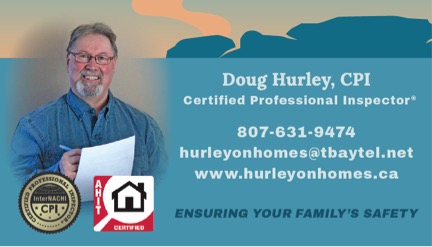 A Home Inspection is a very important part of buying or selling a home, a job I do not take lightly. I would be honored to be part of your team. I would like to take a moment to introduce my Home Inspection Business to you.  My name is Doug Hurley, the owner/inspector of HurleyonHomes Property Inspections. I am a member of the Thunder Bay Real Estate Board and carry Liability and E&O insurance. I offer each client an ethical complete home inspection with a comprehensive narrative report complete with documented pictures. An electronic or hard copy version is provided. I use testing equipment to check for gas leaks, electrical conditions, and moisture to name a few. I respect the sellers property by wearing inside shoes only, use a drop sheet when checking the attic, and carry a small vacuum to clean up any mess.  I will be charging $350.00 inclusive per inspection in the city limits, cost outside the city limits (with-in a 4 hour drive) vary with distance traveled.  I also offer clients a walk through service for $200.00. This inspection is my normal inspection with the client, but they take their own notes on the conditions as we find them. I will also take notes and pictures and offer them a written report if needed at a later date.  This is good for 2 weeks after the inspection.  Clients will also receive a monthly Homeowner Newsletter.  This is customized according to the results of their home inspection.  My work career consisted of a Journeyman Millwright, Supervisor, Health and Safety Officer, Production Manager, and home renovator. I have completed a 300 hours home inspector course with the American Home Inspector Training Institute (AHIT) and I am a member of The International Association of Certified Home inspectors (InterNachi). I adhere to the Standards of Practice and the Code of Ethics for Home Inspectors in the province of Ontario.By being a member of InterNachi I am covered with a $10,000 Honor Guarantee Protecting seller’s property, also I can offer potential homebuyers a “We’ll Buy Back Your Home Guarantee” Honored for 90 days after closing if I miss anything. More info can be found at www.nachi.org/buy.I would like to thank you for your time and look forward to working with you in the near future. If there are any questions please do not hesitate to call me 807-631-9474 or respond to this letter.Sincerely,Doug Hurley CPI 